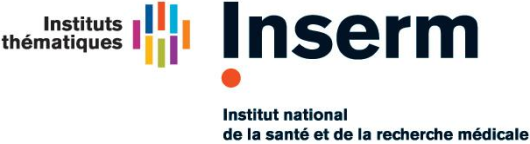 élections du conseil scientifique (Mandature 2017 - 2022)FICHE DE DEMANDE D’INSCRIPTION COMPLEMENTAIRE SUR LES LISTES ELECTORALES dans les collèges A2 et B2Le présent formulaire (recto-verso) tient lieu de demande d'inscription sur leslistes électorales du Conseil Scientifique de l’Inserm.Il doit être retourné, avant le 5 octobre 2016 minuit, délai de rigueur, à l’adresse suivante : elections@inserm.fr en version «.doc » et en version (.pdf) comportant la signature numérisée.Nom de naissance : 	Nom d’usage : 	Prénoms : 	Date de naissance : 	Grade : 	 Appartenance administrative :	Adresse du laboratoire ou du service où doit être envoyé le matériel électoral :	Adresse ligne 1 :		Adresse ligne 2  :		N° et rue :		Code postal et ville :		N° de téléphone : ________________________ N° de télécopie :		E-mail :___________________________________________ Collège électoral (1) :A2	Professeurs des universités, des grands établissements d'enseignement supérieur et P.U.P.H.B2	Maîtres de conférences, maîtres de conférences-praticiens hospitaliers chefs de travaux, chefs de clinique, assistants universitaires et  hospitalo-universitaires.(1) Rayer la mention inutileELEMENTS PERMETTANT A LA COMMISSION ELECTORALE DE SE PRONONCER1 - ACTIVITE DE RECHERCHE- Aide reçue de l’INSERM	      Indiquer les références administratives de l’aide en question et joindre une pièce justificative- Collaboration avec un chercheur ou un enseignant-chercheur subventionné par l’INSERM	      Indiquer le nom de la personne concernée et son rattachement administratif à l’INSERM- Activité de recherche de même nature	      Indiquer la nature de cette activité2 - PRINCIPALES PUBLICATIONS ET PRODUCTIONS SCIENTIFIQUESFournir la liste des références de ces publications dans les formes habituelles, en indiquant notamment les principaux auteurs, dans l’ordre de la publication, et en soulignant votre nom.Joindre de préférence des tirés à part des principales publications.A ____________________, le 	Signature :NB : merci de retourner ce questionnaire en format « .doc » et en format « .pdf » comportant la signature numérisée en nommant le fichier comme suit : « IC_A2(ou B2)_NOM D’USAGE »Pour toute information : INSERM – Bureau de la Politique Sociale Elections CS mandature 2017 - 2021 – Inscriptions A2/B2101 Rue de Tolbiac – 75654 PARIS Cedex 13(Tél. 01.44.23.62.01  – e-mail : elections@inserm.fr)Partie réservée à l’administration de l’INSERMDécision de la commission électorale   :